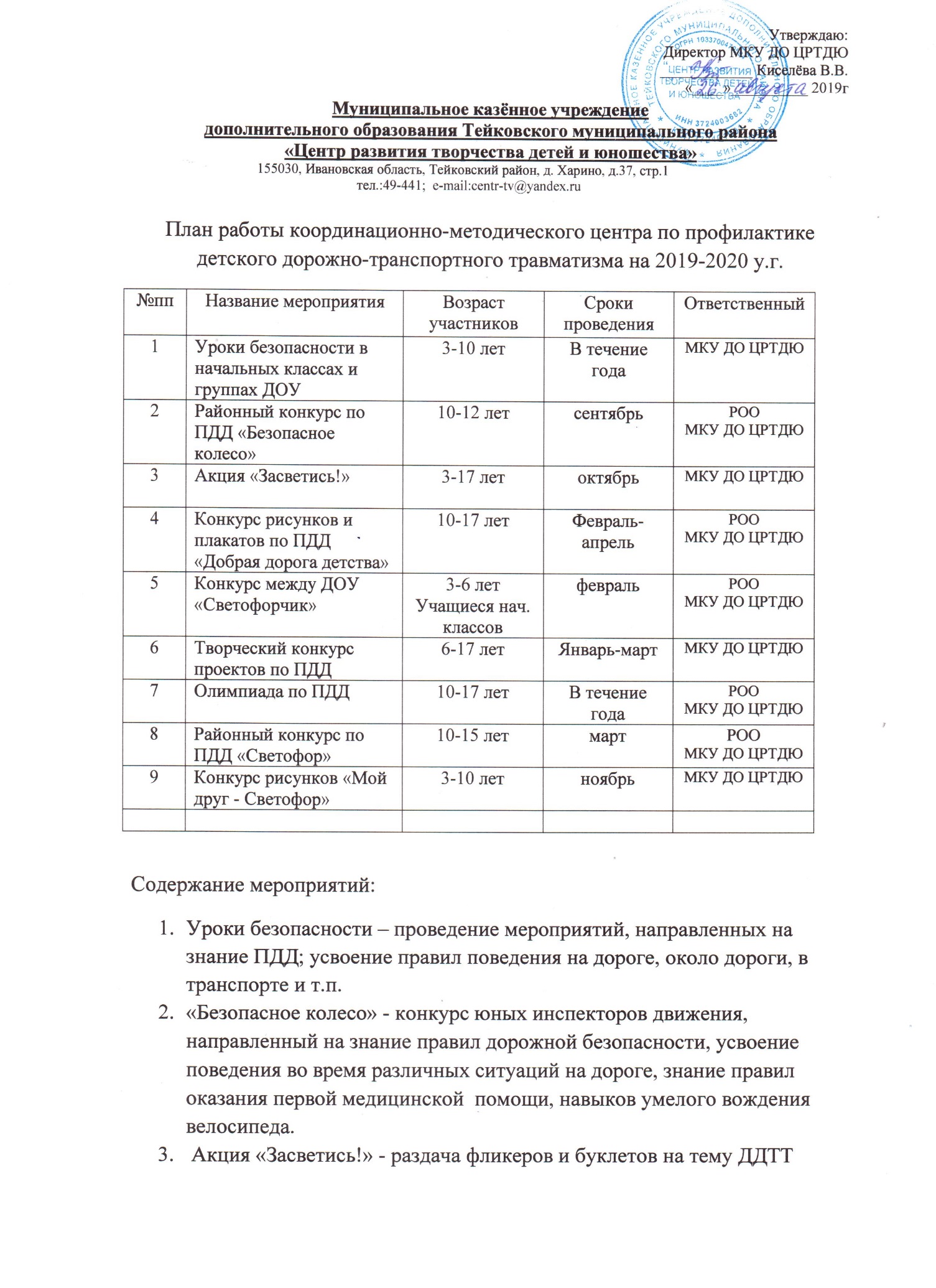  «Светофорчик» -  подготовка конкурсного выступления на тему ПДДТворческий конкурс проектов по ПДД -  изготовление макетов, объектов дороги, дорожных знаков и т.п.  в различной технике декоративно-прикладного творчества (вышивка, пэчворк, мозаика, бумагопластика, оригами, бисероплетение, квиллинг и т.п. )«Светофор» - подготовка выступления агитбригад ЮИД